  											 ....  /  .... / 20...                  YÜKSEK LİSANS TEZ SAVUNMA SINAV JÜRİSİ ÖNERİ FORMU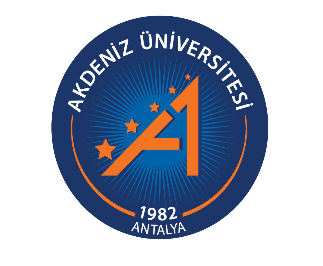 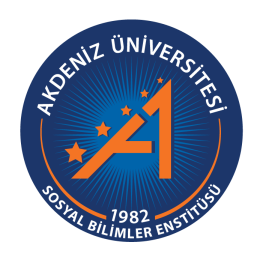 Öğrenci BilgileriÖğrenci BilgileriAdı-SoyadıÖğrenci NumarasıAnabilim DalıProgramıYüksek Lisans Tez BaşlığıTez Savunma Sınav Tarihi…. / …. / 20….……………………….ANABİLİM DALI BAŞKANLIĞINA,Danışmanı olduğum ve yukarıda bilgileri bulunan öğrenci tezini tamamlamıştır. İlgili öğrenci Tez Savunma Sınavına girmeye hazırdır. Sınav Jürisinin oluşturulması için gereğini bilgilerinize arz ederim.Jüri Önerisi:Asıl ÜyelerDanışman Öğretim ÜyesiÜniversite içinden ÜyeBaşka Yükseköğretim Kurumundan ÜyeYedek ÜyelerÜniversite içinden ÜyeBaşka Yükseköğretim Kurumundan Üye                                                                              Danışman Öğretim Üyesi                                                                              Unvanı, Adı-Soyadı                                                                                İmza……………………….ANABİLİM DALI BAŞKANLIĞINA,Danışmanı olduğum ve yukarıda bilgileri bulunan öğrenci tezini tamamlamıştır. İlgili öğrenci Tez Savunma Sınavına girmeye hazırdır. Sınav Jürisinin oluşturulması için gereğini bilgilerinize arz ederim.Jüri Önerisi:Asıl ÜyelerDanışman Öğretim ÜyesiÜniversite içinden ÜyeBaşka Yükseköğretim Kurumundan ÜyeYedek ÜyelerÜniversite içinden ÜyeBaşka Yükseköğretim Kurumundan Üye                                                                              Danışman Öğretim Üyesi                                                                              Unvanı, Adı-Soyadı                                                                                İmza